Výukový materiál vytvořený v rámci projektu „EU peníze školám“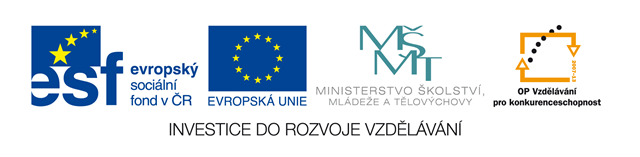 Škola: Střední škola právní – Právní akademie, s.r.o.Typ šablony:	III/2 Inovace a zkvalitnění výuky prostřednictvím ICTProjekt: 				CZ.1.07/1.5.00/34.0236Tematická oblast:	ÚčetnictvíAutor: 				Ing. Vlasta StrakováTéma: 				Stálá a oběžná aktivaČíslo materiálu: 	VY_32_INOVACE_UC_04_stálá a oběžná aktiva Datum tvorby: 		20. 4. 2013Anotace: 	Prezentace je určena pro žáky 2., 3. 4. ročníku SŠ, slouží k procvičení učiva a ověření znalostí žáků.Klíčová slova: 		stálá aktiva, oběžná aktivaAktiva (jednotné číslo aktivum) dělíme na  stálá aktivapodnik je používá po delší dobu (min. 1 rok)nespotřebují se najednoupoužíváním se opotřebovávají (toto opotřebení je vyjádřeno odpisy)DHM – dlouhodobý hmotný majetekDNM – dlouhodobý nehmotný majetekDFM – dlouhodobý finanční majetek oběžná aktivaneustále mění svoji podobu podnik je používá po kratší dobu(do 1 roku) zásobyfinanční prostředky (někdy krátkodobý finanční majetek)pohledávkyCVIČENÍUrčete, která z následujících položek jsou stálá aktiva a která oběžná aktiva: 	licence						budovy	polotovary				materiál	peníze v pokladně			pozemky	výrobní linka	pohledávky za odběrateli		nákladní auta	finanční prostředky na BÚpohledávky za zaměstnanciCVIČENÍ - ŘEŠENÍ	licence							stálá aktiva	budovy						stálá aktiva	polotovary					oběžná aktiva	materiál						oběžná aktiva	peníze v pokladně			oběžná aktiva	pozemky						stálá aktiva	výrobní linka					stálá aktiva	pohledávky za odběrateli	oběžná aktiva	nákladní auta					stálá aktiva	finanční prostředky na BÚ	oběžná aktivapohledávky za zaměstnanci oběžná aktivaZDROJEMrkosová J.: Účetnictví 2011, vydání první, Brno, Computer Press, a.s., 2011, ISBN 978-80-251-3422-1Není-li uveden zdroj, je použitý materiál z vlastních zdrojů autorky.